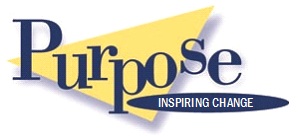  Madison (N. Burnaby)	 Kitchener (School Age) Yukon Crescent (N. Burnaby)	 Rosser (Preschool) Cameron (NE Burnaby)	 Qayqayt (New West)	 Ready Set Grow (New West)                       Capitol Hill (3 to 5 Program)WAITLIST FORMPlease fill up and complete the form properly.Date of call/initial visit:   _____________________________________________Parent/Guardian Full Name/s:  _______________________________________	Address:  __________________________________________________________	Phone:   ___________________________________________________________(Please provide at least 2 contact numbers)E-mail:   __________________________________________________________			    	Child’s Full Name:   _________________________________________________	Child’s birthdate:   _________________________________________________(If unborn, indicate month and year when the child is due) Date care needed:   __________________________________________________(Month and year)Type of care required:Full Time CarePart Time Care-2 days per week (specify days)M/T or Th/Fri Part Time Care-3 days per week (specify days) MTW or W/Th/FriExtra Support needs? Y/N Infant Development Program Supported Child Development Health Dept.BC Center For AbilityHow did you hear about us?   _________________________________________